Calendario de PRUEBAS _ Septiembre 2019 / CURSO: 6° D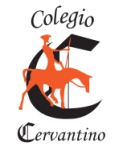 Calendario de PRUEBAS _ Octubre 2019 / CURSO: 6° DLunesMartesMiércolesJuevesViernes02INGLÉS: UNIDAD 33456TECNOLOGÍA: PRUEBA DE ANÁLISIS Y EVALUACIÓN DE PRODUCTO9EDUCACIÓN FISICA: HABILIDADES EXPRESIVO-MOTRICES, DESARROLLO COREOGRAFICO10MATEMATICA: TESELACIONES E ISOMETRIA1112ARTES: ESCULTURA OBJETUAL13EDUCACIÓN FISICA: PRESENTACIÓN DANZA FIESTA COSTUMBRISTA16SUSPENSIÓN DE CLASE CON RECUPERACIÓN17SUSPENSIÓN DE CLASE CON RECUPERACIÓN18FERIADO19FERIADO20FERIADO23PRESENTACIÓN ORAL DE INGLÉS: “MY FAVORITE ANIMAL” MUSICA: “UN DIA NORMAL”2425LENGUAJE: TRABAJO “EL MISTERIO EN LA TIRANA”26HISTORIA: ORGANIZACIÓN DE LA REPÚBLICA2730 SEPTIEMBRE01 octubreC. CALIDAD DE LENGUAJE02 octubreCIENCIAS NATURALES: ENERGIA, FORMAS Y TRANSFORMACIONES03 octubre04 octubreC. CALIDAD DE MATEMATICASLunesMartesMiércolesJuevesViernes7INGLÉS: PRUEBA LIBRO “BEAUTY AND THE BEAST”8LENGUAJE: UNIDAD 6: “AVENTURAS EN MI PAIS”91011MATEMATICA: AREA Y VOLUMEN141516LENGUAJE: FOTOGRAMA LIBRO “CUPIDO ES UN MURCIELAGO”17TECNOLOGIA: HORNO SOLAR18DÍA DEL PROFESOR SUSPENSIÓN SIN RECUPERACIÓN21EDUCACION FISICA: DESTREZAS GIMNASTICAS (RUTINA DE SUELO)MUSICA: “CIELITO TRADICIONAL CHILOTE”22LENGUAJE: UNIDAD 7 “COMO QUIERES CAMBIAR EL MUNDO”2324ARTES: ESPACIOS PUBLICOSHISTORIA: CONFORMACIÓN TERRITORIAL DE CHILE252829MATEMATICA: DIAGRAMA DE PUNTOS Y DE TALLAS30F. VALORICA: FIGURACIENCIAS: RECURSOS ENERGETICOS.31 OCTUBREFERIADO01 NOVIEMBREFERIADO